APPLICATION FOR WBSC –_SA COACHING CERTIFICATION SEMINAR LEVEL 1 & LEVEL 2 - PATTAYA THAILAND 2024Name of Seminar:	WBSC- Softball Asia Coaching Certification Seminar	Level 1 & Level 2 – Pattaya Thailand (17 – 20 Feb 2024)1.	PERSONAL DATANAME: _______________________________________________Address:	_______________________________________________________________________________ Postcode: _________Telephone: (Home)___________ (Office) ______________ Mobile: _______________E-mail Address: _______________________________Date of Birth: 			 Place of Birth: _______________________ Age: ____ years Gender:	Male / Female*			Height: 	 cm 	Weight: ____ kg*(Please delete whichever is not applicable)National Identity Card Number: 				 Passport Number: _________________________ Nationality: _______________________Passport Date of Issue: ___________________	Passport Date of Expiry:	_________________
Academic Qualifications:  ___________________________________________ Occupation: __________________________________2.	INFORMATION OF APPLICANTNAME OF NATIONAL ASSOCIATION: 					 	_Coaching / Technical Commissioner / Scorer / Umpire National Certification Information:Type of Certification		Level		Dates			Place (Example: Coaching		Level 1		10 – 14 Jan 2020	Kuala Lumpur Malaysia)____________________	_________  	_______________	___________________________________	_________  	_______________	___________________________________	_________  	_______________	___________________________________	_________  	_______________	_______________* Please attach additional sheet(s) if space above is insufficient for information to be given.T-shirt Size:	Small		Medium	  Large		X Large3.	COACHING / TECHNICAL OFFICIAL / SCORER / UMPIRE EXPERIENCE(For the last 5 years. Please list Championships attended as appropriate and state which position you were appointed to (for example, as head coach, assistant coach, team manager, technical commissioner, umpire, scorer, etc.)INTERNATIONAL/ASIA:    Year	              Tournament & Position	Place___________	_____________________________________	_____________________	_____________________________________	_____________________	_____________________________________	__________	* Please attach additional sheet(s) if space above is insufficient for information to be given.NATIONAL       Year	              Tournament & Position	Place___________	_____________________________________	_____________________	_____________________________________	_____________________	_____________________________________	__________* Please attach additional sheet(s) if space above is insufficient for information to be given.Total number of Years Active as Coach:International:  ___ years    Asia:   ___ years   National: 	 years(Please enclose relevant Certificate(s), if any)4.	Any Other Experience (For the last 5 years. Please state, for example, such as Athlete-Player, Coach, Technical Commissioner, Scorer, Umpire, etc.):	INTERNATIONAL / ASIA / NATIONAL     Year	              Tournament & Position	Place___________	_____________________________________	_____________________	_____________________________________	_____________________	_____________________________________	__________We hereby confirm and certify, upon our oath of honour, that the particulars and information given in this form are true, accurate and correct.Signature of Applicant:	Confirmed by National AssociationName of Applicant:	(Signature & National Association Stamp/Seal)		Name:Date:  __________________	President/Secretary General SOFTBALL ASIA  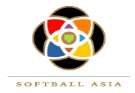 